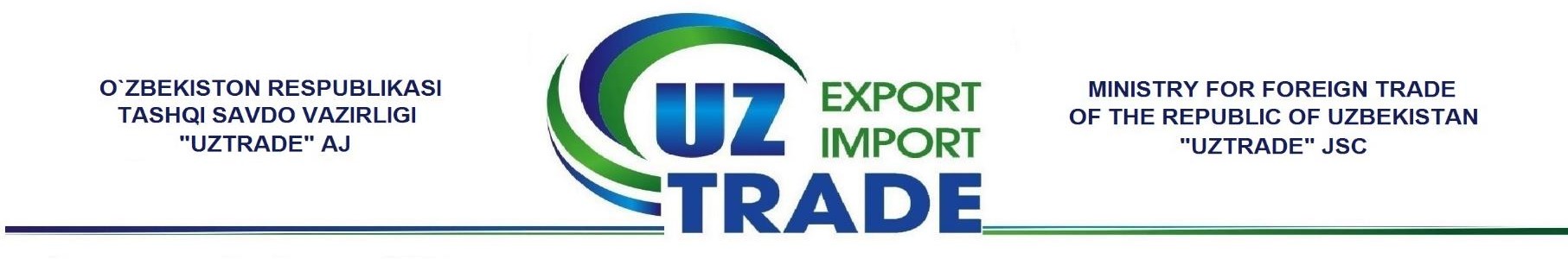 КОММЕРЧЕСКОЕ ПРЕДЛОЖЕНИЕ04.07.2018г.Акционерное общество «Узтрейд» выражает Вам свое почтение и настоящим сообщает, что компания функционирует при Министерстве внешней торговли. Основной задачей компании является экспорт продукции Республики Узбекистан.На сегодняшний день предлагаем Вам нижеследующую продукцию.*Цены указаны в долл. США за 1 кг.** Цены указаны на условиях поставки FCA – Республика Узбекистан, согласно ИНКОТЕРМС – 2010.*** Цены действуют до 25 июля 2018 года.№Наименование товараТип упаковкиЦена FCAФотография1Лук репчатыйСеточный мешок60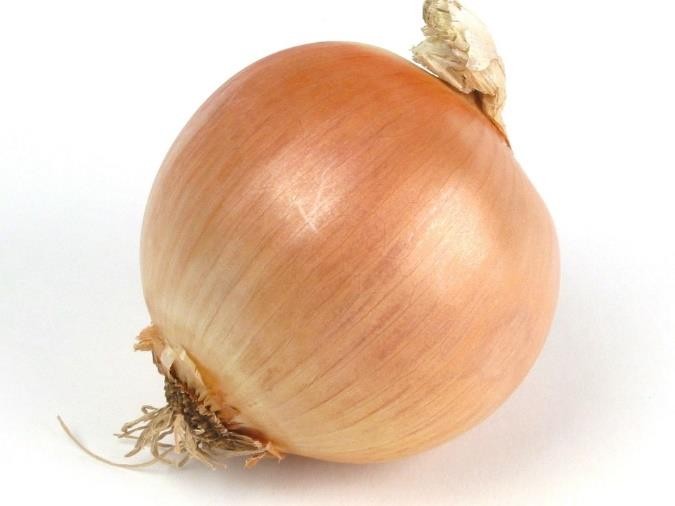 2Кунжут темный (черный-коричневый)Мешок1,20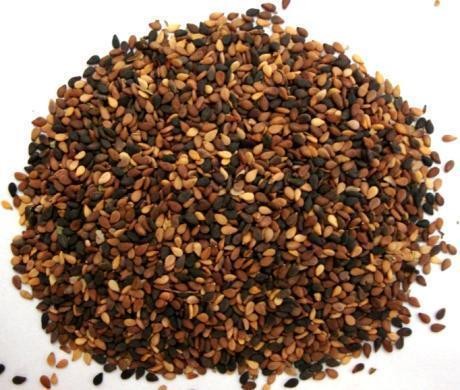 3Кунжут светлыйМешок1,70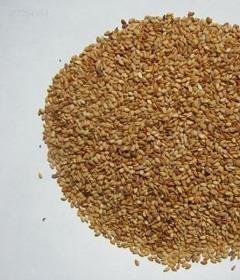 